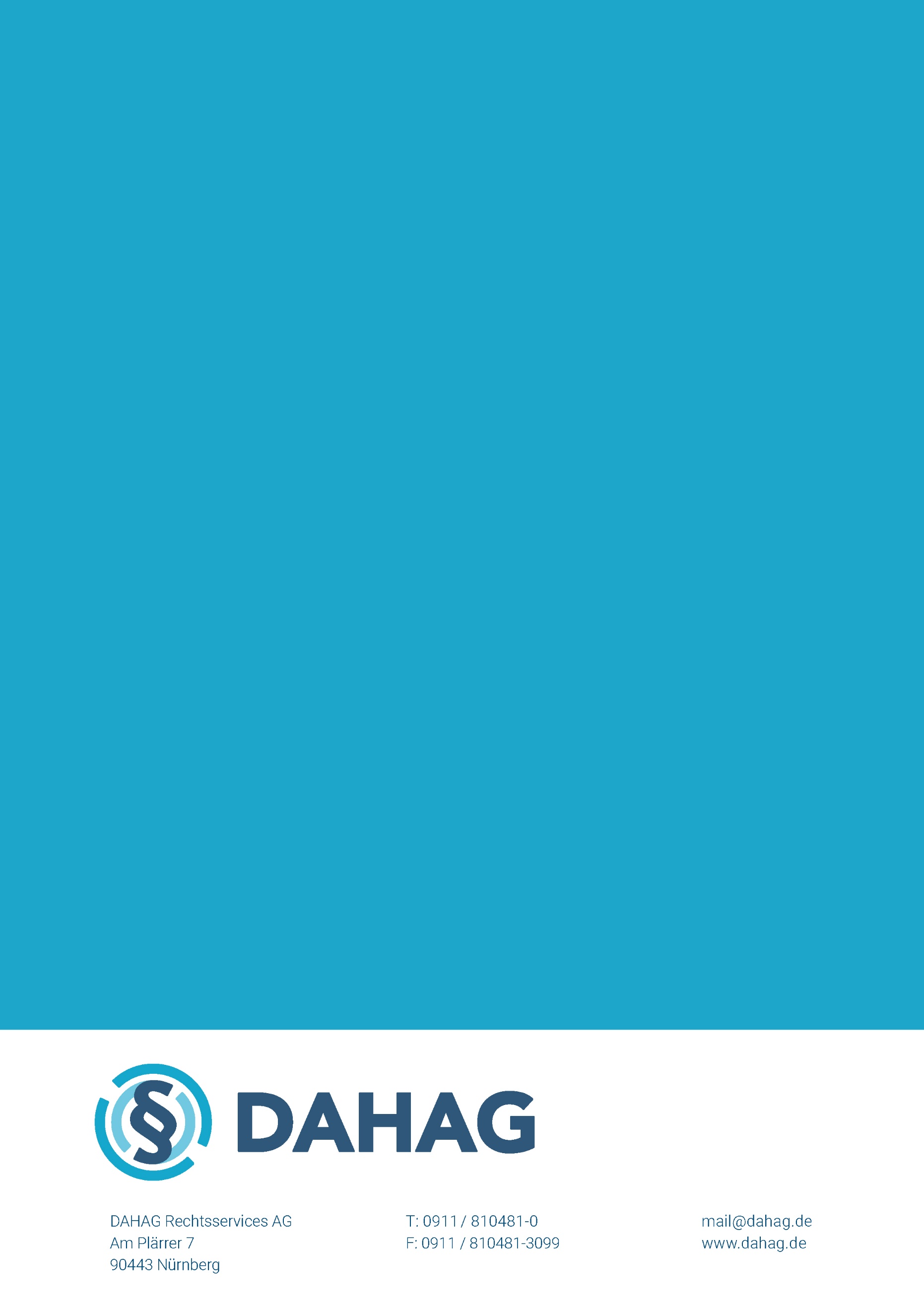 Name Arbeitgeber | Anschrift Name ArbeitnehmerStrassePLZ / OrtOrt, DatumOrdentliche Kündigung des ArbeitsverhältnissesSehr geehrte Frau…../ Sehr geehrter Herr ……,hiermit kündigen wir das am XX.XX.20XX geschlossene Arbeitsverhältnis fristgerecht, innerhalb der Probezeit, zum XX.XX.20XX. Sollten Ihnen noch Urlaubsansprüche zustehen, so sind diese ab dem XX.XX.20XX abzugelten.Für Ihre weitere berufliche Laufbahn wünschen wir Ihnen alles Gute.Mit freundlichen GrüßenEmpfangsbestätigungIch habe den Inhalt zur Kenntnis genommen.Haftungsausschluss:Bitte beachten Sie, dass diese Vorlage ein unverbindliches Muster darstellt und im Einzelfall gegebenenfalls geändert und ergänzt werden muss. Sie stellt keinen Ersatz für anwaltlichen Rat dar und kann in verschiedenen Fällen nicht geeignet sein, den gewünschten Zweck zu erzielen. Sollten Sie anwaltliche Unterstützung benötigen, können Sie die Anwaltshotline der DAHAG nutzen. Diese erreichen Sie täglich von 7 Uhr bis 1 Uhr unter 0900-1875 004-895 (*1,99€/Min inkl. USt. aus dem Festnetz. Höhere Kosten aus dem Mobilfunk).Die DAHAG Rechtsservices AG erteilt keinerlei Rechtsberatung und übernimmt keinerlei Haftung für Auswirkungen auf die Rechtspositionen der Beteiligten. Das Muster dient als Anregung und Hilfe für Formulierungen und erhebt keinen Anspruch auf Vollständigkeit oder Richtigkeit.Bei rechtlichen Fragen sollte in jedem Fall ein Anwalt oder eine Anwältin konsultiert werden.Ort, DatumUnterschrift ArbeitgeberDie Kündigung ist mir amzugegangen / ausgehändigt worden.Ort, DatumUnterschrift Arbeitnehmer